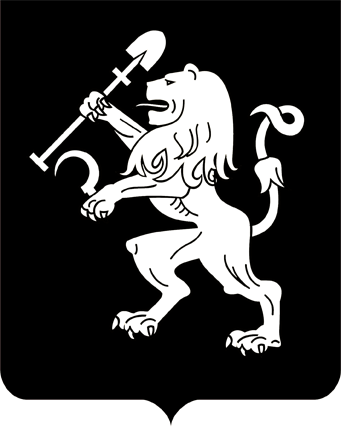 АДМИНИСТРАЦИЯ ГОРОДА КРАСНОЯРСКАПОСТАНОВЛЕНИЕОб отказе Чёлушкину А.А. в предоставлении разрешения на условно разрешенный вид использования земельного участкаВ соответствии с ч. 9 ст. 39 Градостроительного кодекса Российской Федерации, п. 9 ст. 6 Правил землепользования и застройки городского округа город Красноярск, утвержденных решением Красноярского городского Совета депутатов от 07.07.2015 № В-122, с учетом заключения о результатах публичных слушаний от 16.06.2020, рекомендации комиссии по подготовке проекта Правил землепользования и застройки города Красноярска от 18.06.2020, руководствуясь ст. 41, 58, 59 Устава города Красноярска,ПОСТАНОВЛЯЮ:1. Отказать Чёлушкину Алексею Андреевичу в предоставлении разрешения на условно разрешенный вид использования «ведение садоводства (код – 13.2)» в отношении земельного участка с кадастровым номером 24:50:0600196:937, расположенного в территориальной зоне развития жилой застройки перспективной (ПО) по адресу: Красноярский край, г. Красноярск, ул. Монтажников, земельный участок 57/189, с целью размещения объекта для ведения садоводства в связи с несоответствием требованиям пунктов 5.1, 5.2 Свода правил СП 42.13330.2016 «Градостроительство. Планировка и застройка городских и сельских поселений», актуализированная редакция СНиП 2.07.01-89*, утвержден-ного приказом Министерства строительства и жилищно-коммунального хозяйства Российской Федерации от 30.12.2016 № 1034/пр. 2. Настоящее постановление опубликовать в газете «Городские новости» и разместить на официальном сайте администрации города.Глава города                                                                                 С.В. Еремин08.07.2020№ 519